Prot. n.: 478-141/2017Data:  In virtù dell'articolo 29 della Legge sulle autonomie locali (Gazzetta Ufficiale della RS nn. 94/07 – TUU, 76/08, 79/09, 51/10, 40/12 – Sigla: ZUJF, 14/15 – Sigla: ZUUJFO e 76/16 – Sentenza della CC), dell'articolo 30 e 101 dello Statuto del Comune di Isola (Bollettino Ufficiale del Comune di Isola nn. 15/99, 17/12 e 6/14), il Consiglio del Comune di Isola, riunitosi il 21 settembre 2017 alla sua 21a seduta ordinaria, accoglie il seguente atto diD  E  L  I  B  E  R  A1Il Consiglio del Comune di Isola convalida il Contratto di gestione degli appartamenti di proprietà del Comune di Isola.2Il presente atto di Delibera ha efficacia immediata.                                                                                                                 I l  S i n d a c omag. Igor K O L E N CSi recapita a:Javno podjetje Komunala Izola d.o.o – Azienda pubblica Komunala Isola s.r.l., Industrijska cesta 8, 6310 Izola,atti,archivio – 2x.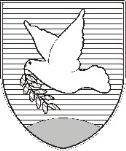 OBČINA IZOLA – COMUNE DI ISOLAOBČINSKI SVET – CONSIGLIO COMUNALESončno nabrežje 8 – Riva del Sole 86310 Izola – IsolaTel: 05 66 00 100, Fax: 05 66 00 110E-mail: posta.oizola@izola.siWeb: http://www.izola.si/